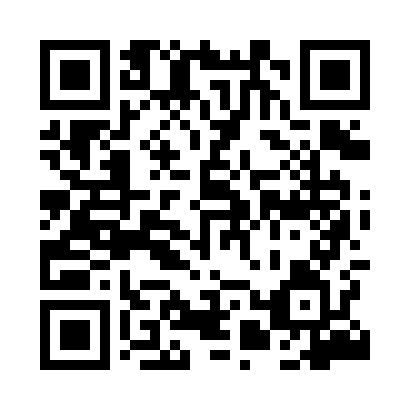 Prayer times for Wagsty, PolandMon 1 Apr 2024 - Tue 30 Apr 2024High Latitude Method: Angle Based RulePrayer Calculation Method: Muslim World LeagueAsar Calculation Method: HanafiPrayer times provided by https://www.salahtimes.comDateDayFajrSunriseDhuhrAsrMaghribIsha1Mon4:016:0912:405:067:139:132Tue3:586:0612:405:087:159:153Wed3:556:0412:405:097:179:184Thu3:516:0112:395:107:199:215Fri3:485:5912:395:127:219:236Sat3:455:5612:395:137:239:267Sun3:415:5412:395:147:249:288Mon3:385:5112:385:167:269:319Tue3:355:4912:385:177:289:3410Wed3:315:4712:385:187:309:3711Thu3:285:4412:385:207:329:3912Fri3:245:4212:375:217:349:4213Sat3:215:4012:375:227:369:4514Sun3:175:3712:375:237:379:4815Mon3:135:3512:375:257:399:5116Tue3:105:3212:365:267:419:5417Wed3:065:3012:365:277:439:5718Thu3:025:2812:365:287:4510:0019Fri2:585:2612:365:307:4710:0420Sat2:555:2312:355:317:4910:0721Sun2:515:2112:355:327:5010:1022Mon2:475:1912:355:337:5210:1423Tue2:435:1612:355:347:5410:1724Wed2:385:1412:355:367:5610:2025Thu2:345:1212:345:377:5810:2426Fri2:305:1012:345:388:0010:2827Sat2:255:0812:345:398:0210:3128Sun2:235:0612:345:408:0310:3529Mon2:225:0312:345:418:0510:3830Tue2:215:0112:345:438:0710:39